What to do today1. Read a poemRead Hero Dad. Read it twice: once in your head, once out loud. What is the poem about? What things has the Dad not done? What does he do that makes him a hero to his daughter?2. Remind yourself about determinersUse the PowerPoint on Determiners or, if this is not possible, remind yourself using the Revision Card.Complete Determiners: Identify and Choose.3.  Write about an imaginary adventureRead the Writing Brief.Write about an imaginary adventure with your family and friends. Underline the determiners that you have used in your writing. The Determiners List might help you spot them. Well done. Share your writing with a grown-up. Show them the determiners that you have used. You can check your answers to Determiners: Identify and Choose at the end of this pack. Try these Fun-Time ExtrasFind out more about Grace Nichols poetry on this website:https://childrens.poetryarchive.org/explore/?key=Grace+NicholsPractise reading the poem. Use Tips for Reading Aloud to help you. Share your reading with someone else. Hero DadHe’s never scaled the foothillsof the Himalayas or climbed Mount Everest.Never parachuted from a planeor circumnavigated the planet.Never swam the breadth of any riveror explored the North Pole.But to his daughterrapping him up from his deep dreamingto rid her bedroom ceilingof that spider creeping by in furtive spurtssending jiggles down her nerves – He is a hero all right – a sleepy-eyed knightmounting that high horse of a stoola paper napkin his only armour – See how he catches the eight-leggerand sets it free to weave a safer harbour.Grace Nichols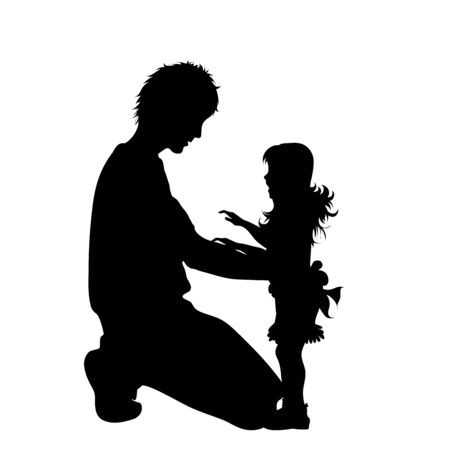 Revision Card - DeterminersDeterminers: Identify, Choose, UseA Check your understanding – Underline the determiners in each sentenceMy dad has never jumped out of a plane.My mum has never walked along a tightrope between two buildings.Our family does not climb any mountains on the way home from school.The cat does not battle those ferocious dogs from next door.My gran does not canoe down any rapid waters.The dog does not solve crimes for the grateful police force.My sister has never defused an unexploded bomb.I think my family is a rather ordinary family. B Build your skills - Choose the best determiner for each sentenceI am scared of ________ dark. (a/the)	I would never touch ________ spider. (a/the). ________ dad uses a paper napkin to pick up spiders. (my/some)_________ mum checks under the bed before Emma goes to sleep. (the/her)My brother and I asked ________ gran to tell us a ghost story. (our/its) My cat is afraid of ________ loud noises. (any/that)  It is ________ amazing feeling, travelling on a plane. (a/an)I would love to climb _______ highest mountain in the world. (a/the)Writing Brief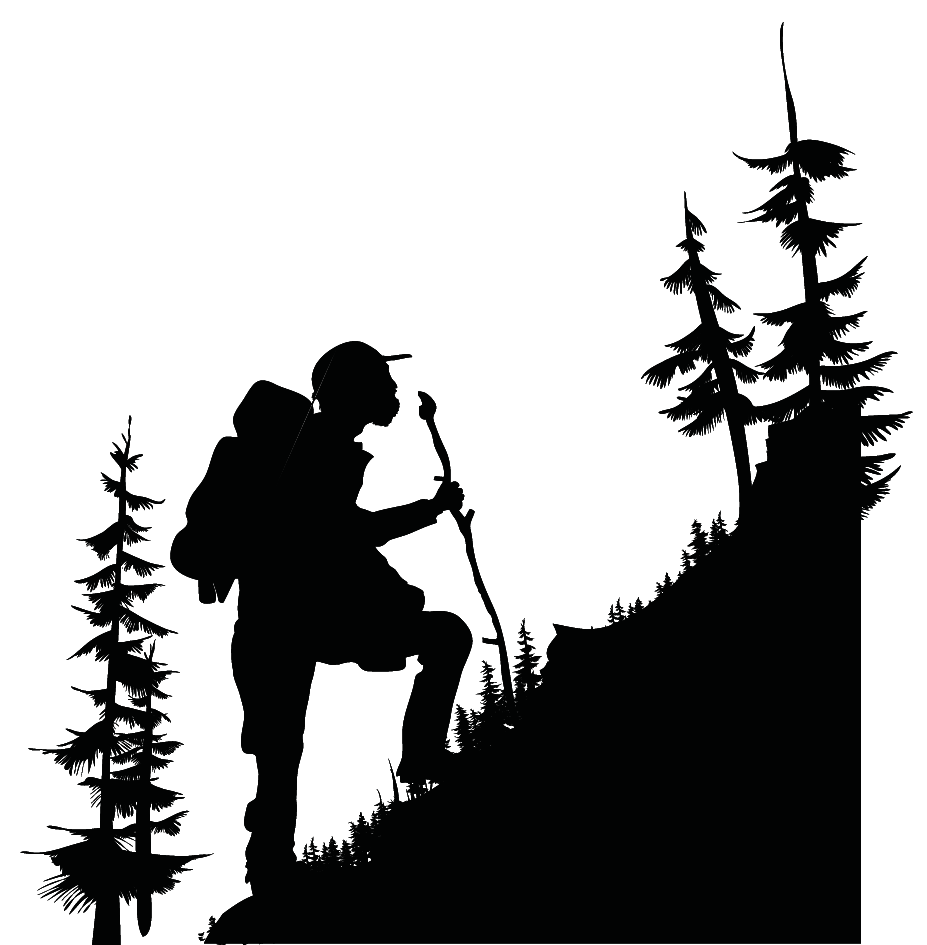 Write about an imaginary adventure with your family or friendsUnderline the determiners you have used.You could describe your mum flying a plane, or your friend exploring a jungle.Describe it as if it happened last month and after each few sentences, go back and undermine the determiners you have used. Do they influence the meaning in the way you intended?Determiners ListDeterminers give different types of information about their noun.a brave dog		her heroic rescue		 that terrifying spiderAn amazing adventureWrite your imaginary adventure here. Underline the determiners you have used. Do they influence the meaning in the way you intended?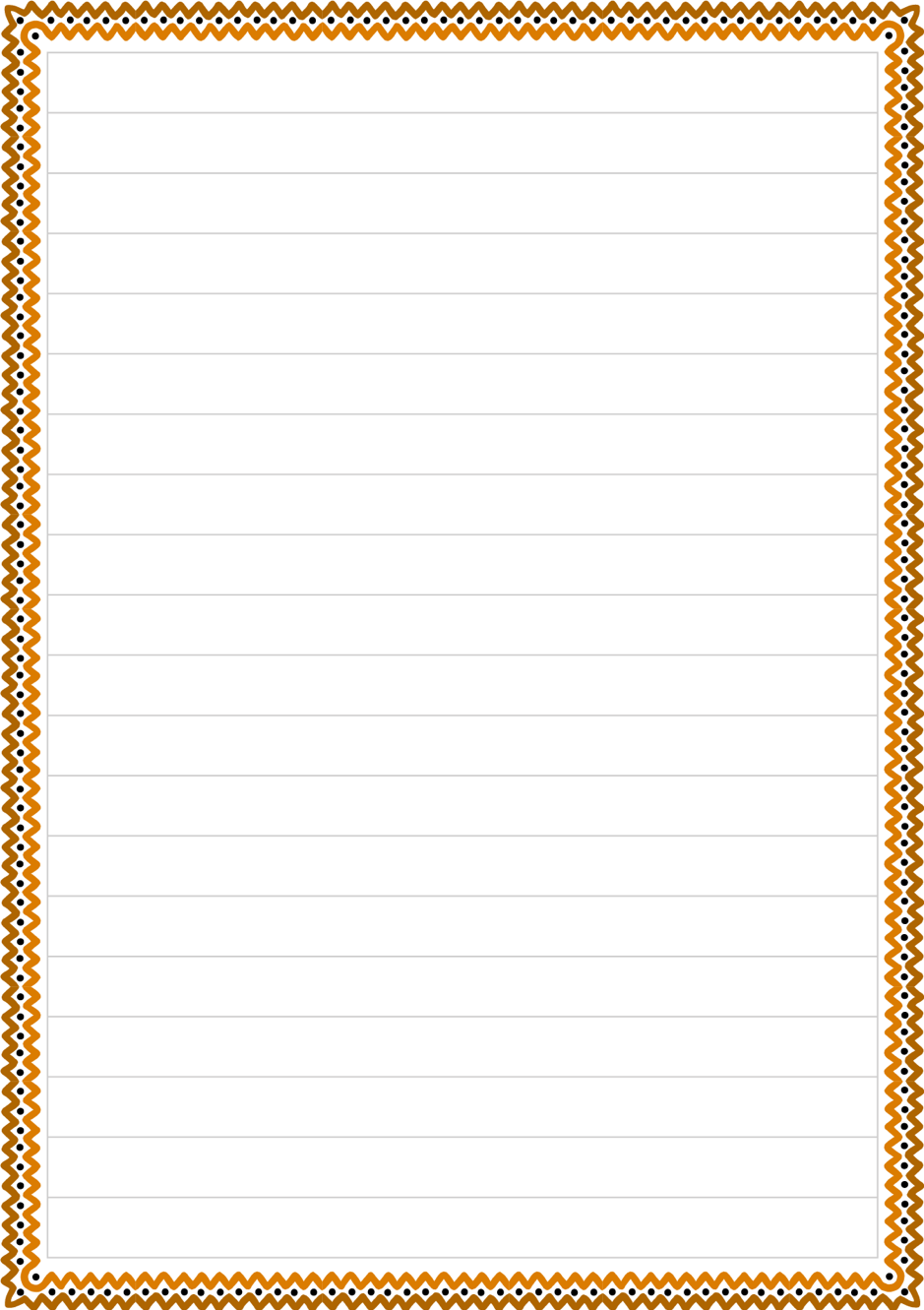 Determiners: Identify, Choose, Use - AnswersA Check your understanding – Underline the determiners in each sentenceMy dad has never jumped out of a plane.My mum has never walked along a tightrope between two buildings.Our family does not climb any mountains on the way home from school.The cat does not battle those ferocious dogs from next door.My gran does not canoe down any rapid waters.The dog does not solve crimes for the grateful police force.My sister has never defused an unexploded bomb.I think my family is a rather ordinary family. B Build your skills - Choose the best determiner for each sentence1. I am scared of ________ dark. (a/the)	2. I would never touch ________ spider. (a/the). 3. ________ dad uses a paper napkin to pick up spiders. (my/some)4. _________ mum checks under the bed before Emma goes to sleep. (the/her)5. My brother and I asked ________ gran to tell us a ghost story. (our/its) 6. My cat is afraid of ________ loud noises. (any/that)  7. It is ________ amazing feeling, travelling on a plane. (a/an)8. I would love to climb _______ highest mountain in the world. (a/the)Reading Aloud Tips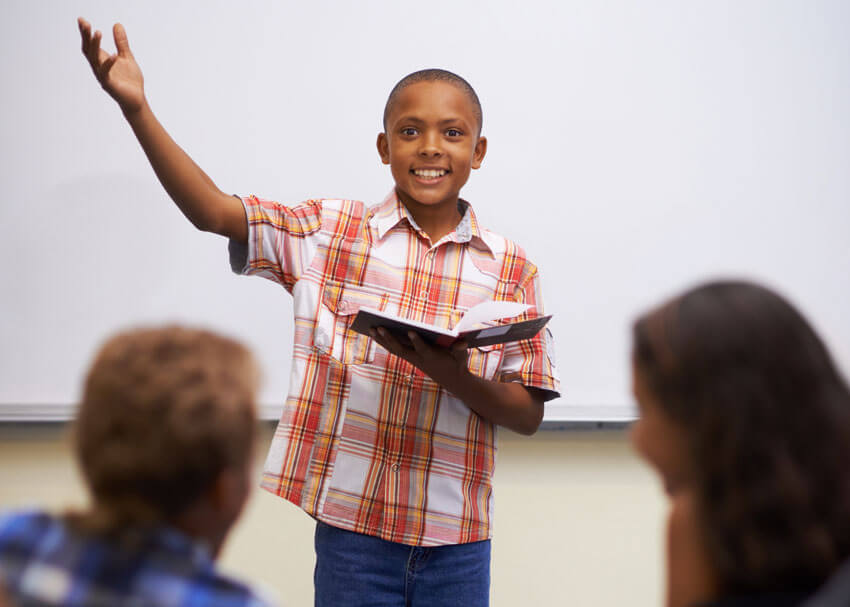 Speak clearly - appropriate volume, speed & enunciationFace the audience and make eye-contactUse actions, move your body position, and change the expression of your faceUse voice for effect - try varying tone and volumeLearn the poem to allow a more energetic performanceTry to judge how the performance is being received by watching your audience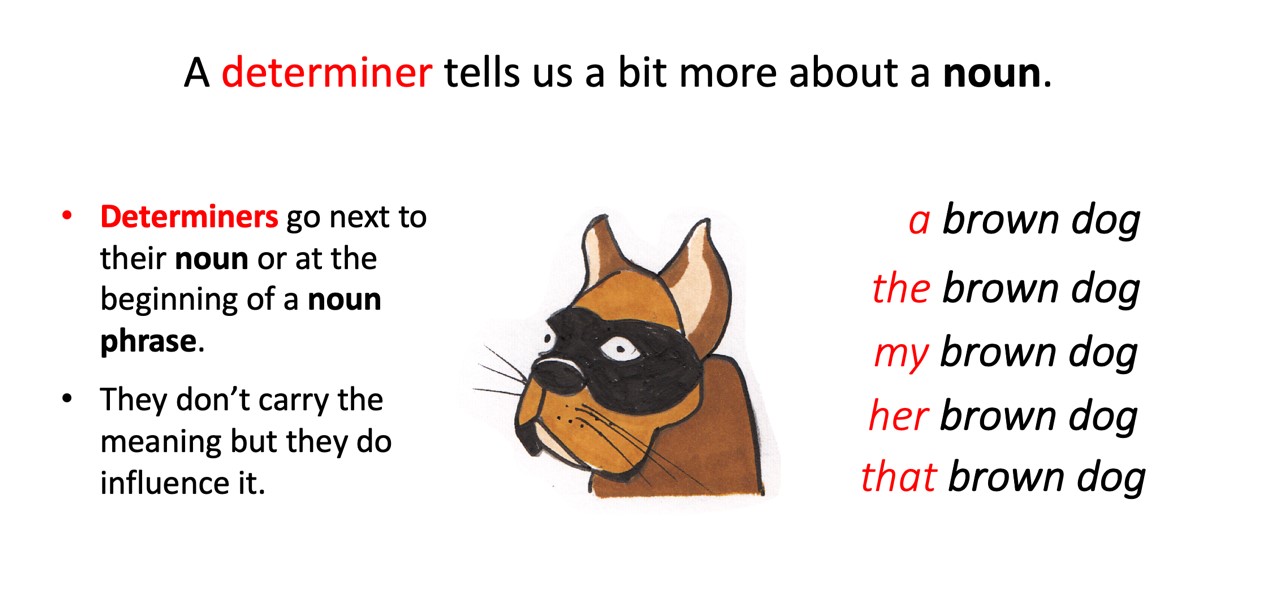 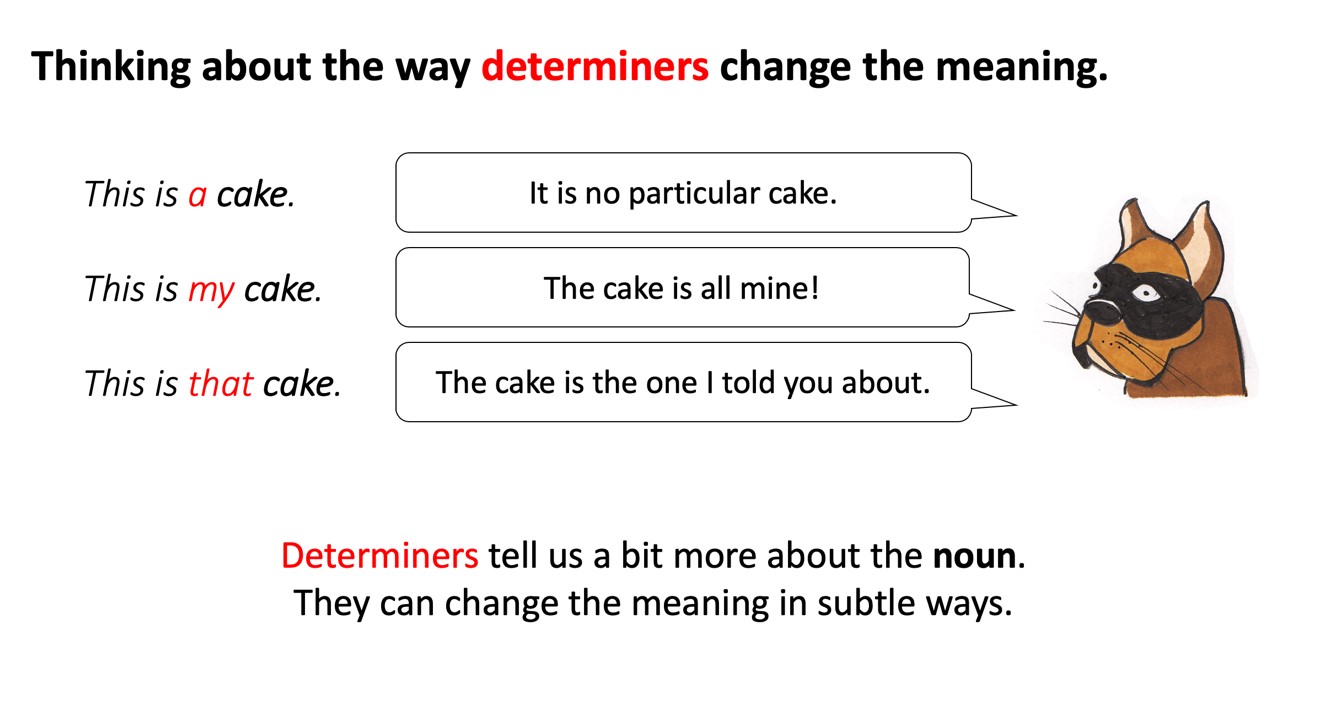 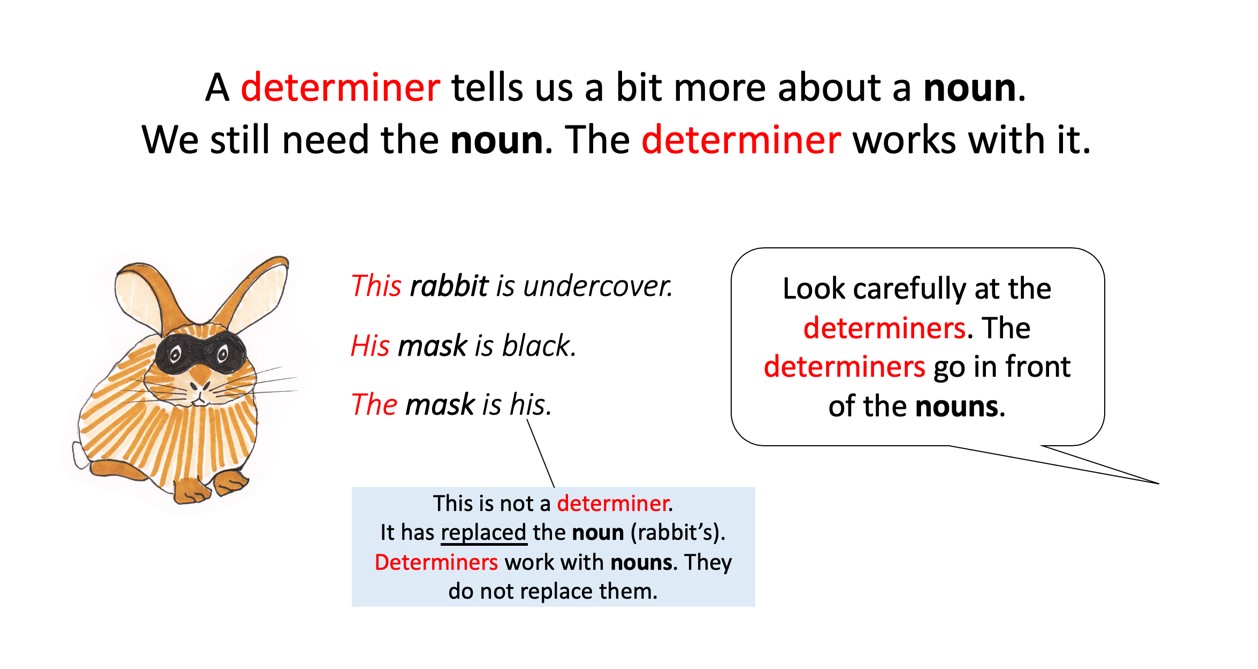 ArticlesPossessivesQuantifier/NumbersDemonstrativesaanthemyyourhisheritsourtheirsomeanynoeveryonetwothisthatthesethose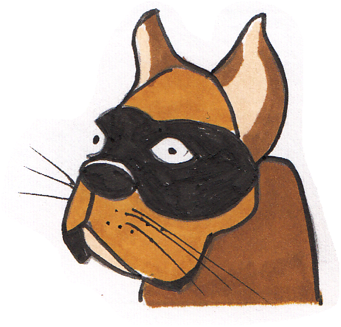 